Oblouk, tažený s těsněním 60° B60-100Obsah dodávky: 1 kusSortiment: K
Typové číslo: 0055.0318Výrobce: MAICO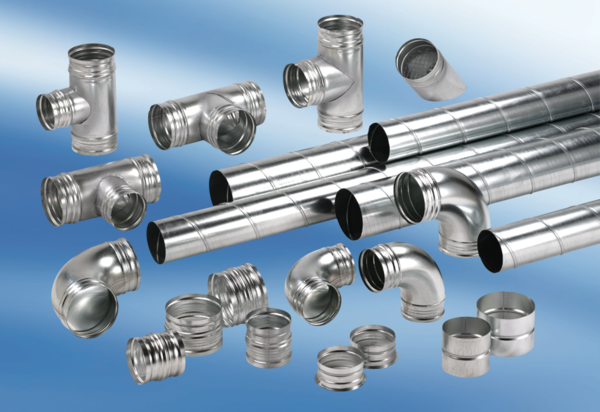 